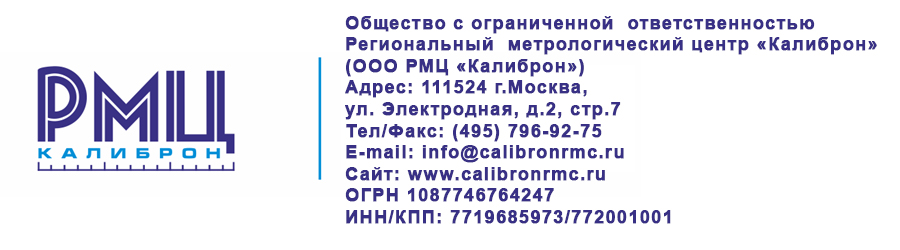 Реквизиты ООО РМЦ «Калиброн»: Полное название предприятия: Общество с Ограниченной Ответственностью Региональный Метрологический Центр «Калиброн».Сокращенное название предприятия: ООО РМЦ «Калиброн». Юридический адрес: 111524 г.Москва, ул. Электродная, д.2, стр.7 Фактический адрес: 111524 г.Москва, ул. Электродная, д.2, стр.7,  ОГРН 1087746764247;ИНН 7719685973/ КПП 772001001. Р/с 40702810000050190369  в АКБ «РосЕвроБанк» (АО) г.Москвак/с 30101810445250000836 в Отделении 2 Московского ГТУ Банка РоссииБИК 044525836Коды: ОКПО 86584677; ОКВЭД 74.30; ОКАТО 45263594000; ОКОПФ 65;ОКФС 16; ОКГУ 49013.Директор ООО РМЦ «Калиброн» :  Маховых Сергей Владимирович, действует на основании Устава